$IMG$6LD 260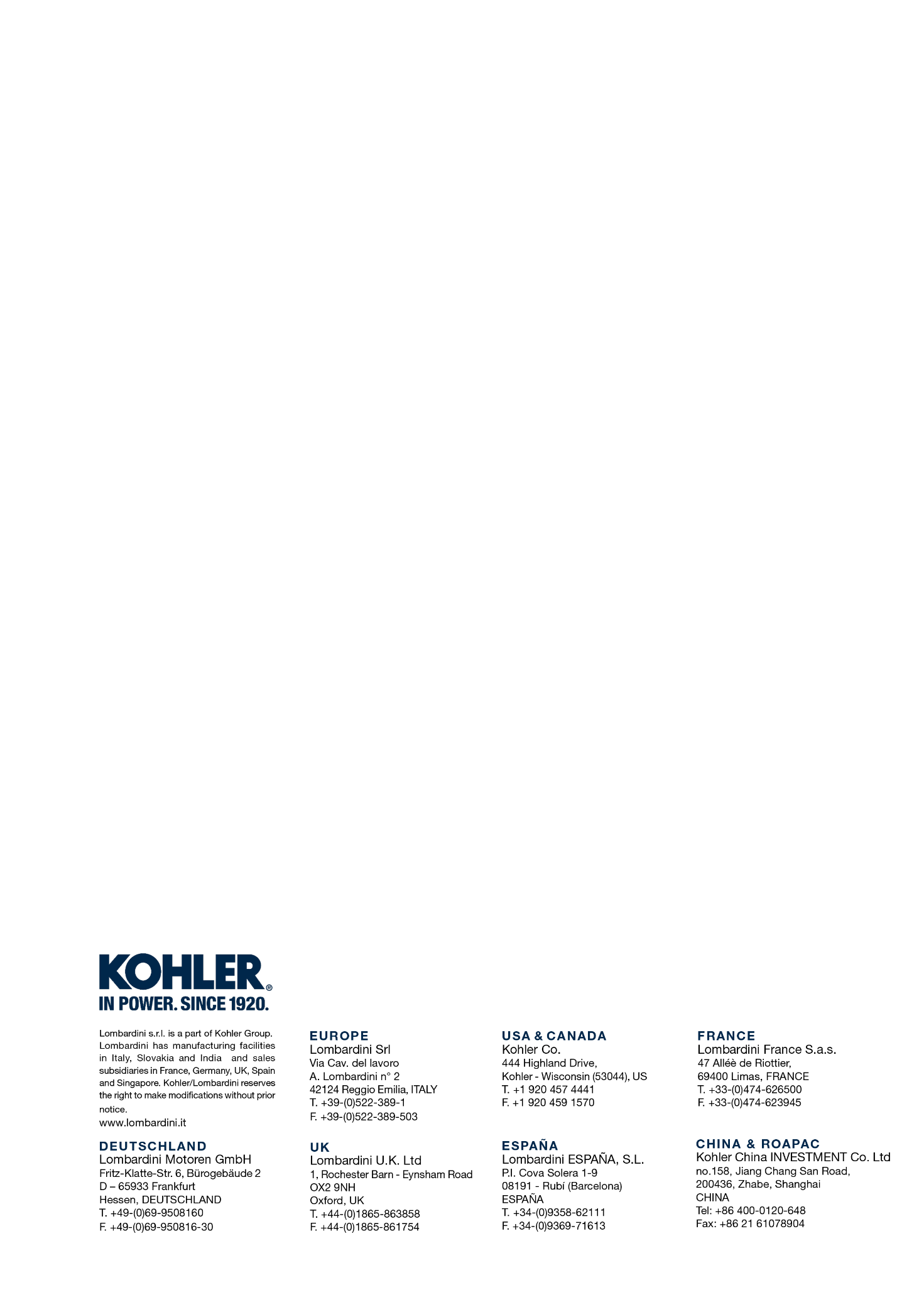 6LD 2606LD6LD